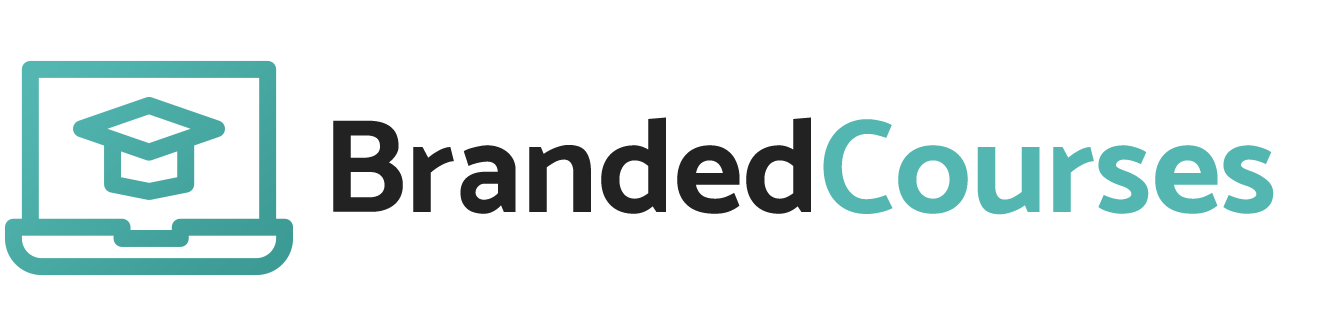 Please Your Details HereHi there!This document has 2 sections:First a breakdown of how to organise your course contentA worksheet to provide the actual course content. How to Structure Your ContentYour course is made up of 4 components:Sections - You can group your different lessons into a number of sections or headings. Lessons  - Lessons are a place for you to start building out your actual course material. You can include text, images, video, audio, PDFs and virtually any other type of third-party or embeddable content. We suggest creating a video and some text for each lesson if possible. You can provide the links via Youtube or Vimeo - unlisted on the platform.Topics (Optional) - If you’ve got a lot of content, you can use topics to create even more hierarchy in your course. Some course admins might only create section headings, and add lessons to each section, but topics give you one additional level of organization. Most people won’t need topics.Quiz or Question/Ask of the Participant - Quizzes provide a way for you to measure a user’s comprehension of the learning material in your course. You can do this after each lesson, add the end of a series of lessons, or just at the end of your course.Certificates - Certificates are a great way to reward your students for a job well done. You might want to offer an official certification, or just give them a tangible way to prove their competence. You can award certificates in two ways: Upon successful completion of a course and Upon the passing of a quiz.Check out these pointers :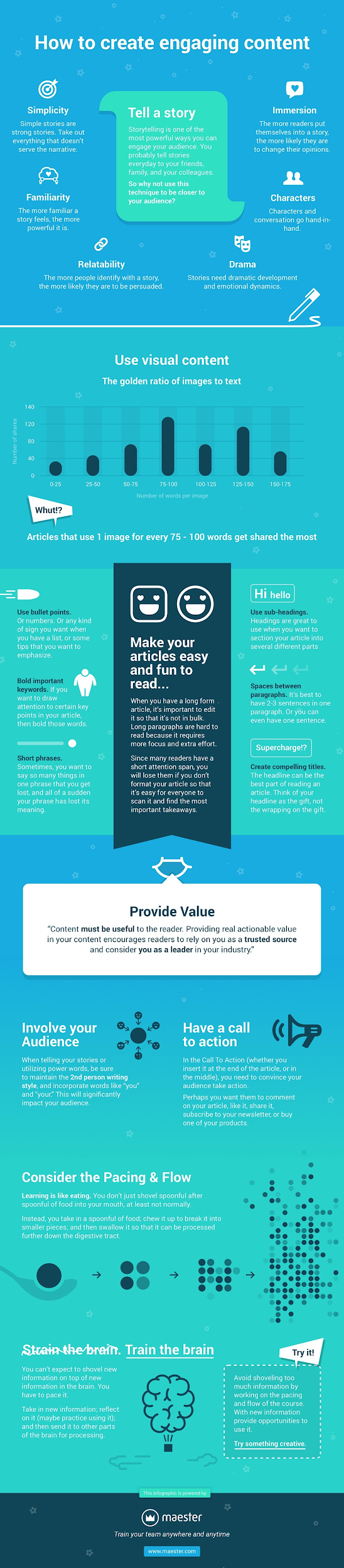 WorksheetHere are some sample lesson worksheets, you don't have to use them all but you can duplicate them if you’ve more sections to add!Business NameYour Name Image for your coursePlease provide a URL to a featured image to use for your course. If you don’t have one Lesson Name Lesson SubtitleThis should give some more context on what the user will learn in this lesson. Approx 50 wordsVideo or Image for your lessonPlease provide a URL to a Youtube/Vimeo video (unlisted on the platform) featured image to use for your course. If you don’t have one Lesson ContentLesson Name Lesson SubtitleThis should give some more context on what the user will learn in this lesson. Approx 50 wordsVideo or Image for your lessonPlease provide a URL to a Youtube/Vimeo video (unlisted on the platform) featured image to use for your course. If you don’t have one Lesson ContentLesson Name Lesson SubtitleThis should give some more context on what the user will learn in this lesson. Approx 50 wordsVideo or Image for your coursePlease provide a URL to a Youtube/Vimeo video (unlisted on the platform) featured image to use for your course. If you don’t have one Lesson ContentLesson Name Lesson SubtitleThis should give some more context on what the user will learn in this lesson. Approx 50 wordsVideo or Image for your lessonPlease provide a URL to a Youtube/Vimeo video (unlisted on the platform) featured image to use for your course. If you don’t have one Lesson ContentLesson Name Lesson SubtitleThis should give some more context on what the user will learn in this lesson. Approx 50 wordsVideo or Image for your lessonPlease provide a URL to a Youtube/Vimeo video (unlisted on the platform) featured image to use for your course. If you don’t have one Lesson ContentLesson Name Lesson SubtitleThis should give some more context on what the user will learn in this lesson. Approx 50 wordsVideo or Image for your coursePlease provide a URL to a Youtube/Vimeo video (unlisted on the platform) featured image to use for your course. If you don’t have one Lesson ContentLesson Name Lesson SubtitleThis should give some more context on what the user will learn in this lesson. Approx 50 wordsVideo or Image for your lessonPlease provide a URL to a Youtube/Vimeo video (unlisted on the platform) featured image to use for your course. If you don’t have one Lesson ContentLesson Name Lesson SubtitleThis should give some more context on what the user will learn in this lesson. Approx 50 wordsVideo or Image for your lessonPlease provide a URL to a Youtube/Vimeo video (unlisted on the platform) featured image to use for your course. If you don’t have one Lesson ContentLesson Name Lesson SubtitleThis should give some more context on what the user will learn in this lesson. Approx 50 wordsVideo or Image for your lessonPlease provide a URL to a Youtube/Vimeo video (unlisted on the platform) featured image to use for your course. If you don’t have one Lesson ContentLesson Name Lesson SubtitleThis should give some more context on what the user will learn in this lesson. Approx 50 wordsVideo or Image for your coursePlease provide a URL to a Youtube/Vimeo video (unlisted on the platform) featured image to use for your course. If you don’t have one Lesson Content